《 荆棘鸟 》荐读奉贤区阳光外国语学校 钱顺妹一、书虫（推荐人）介绍1. 照片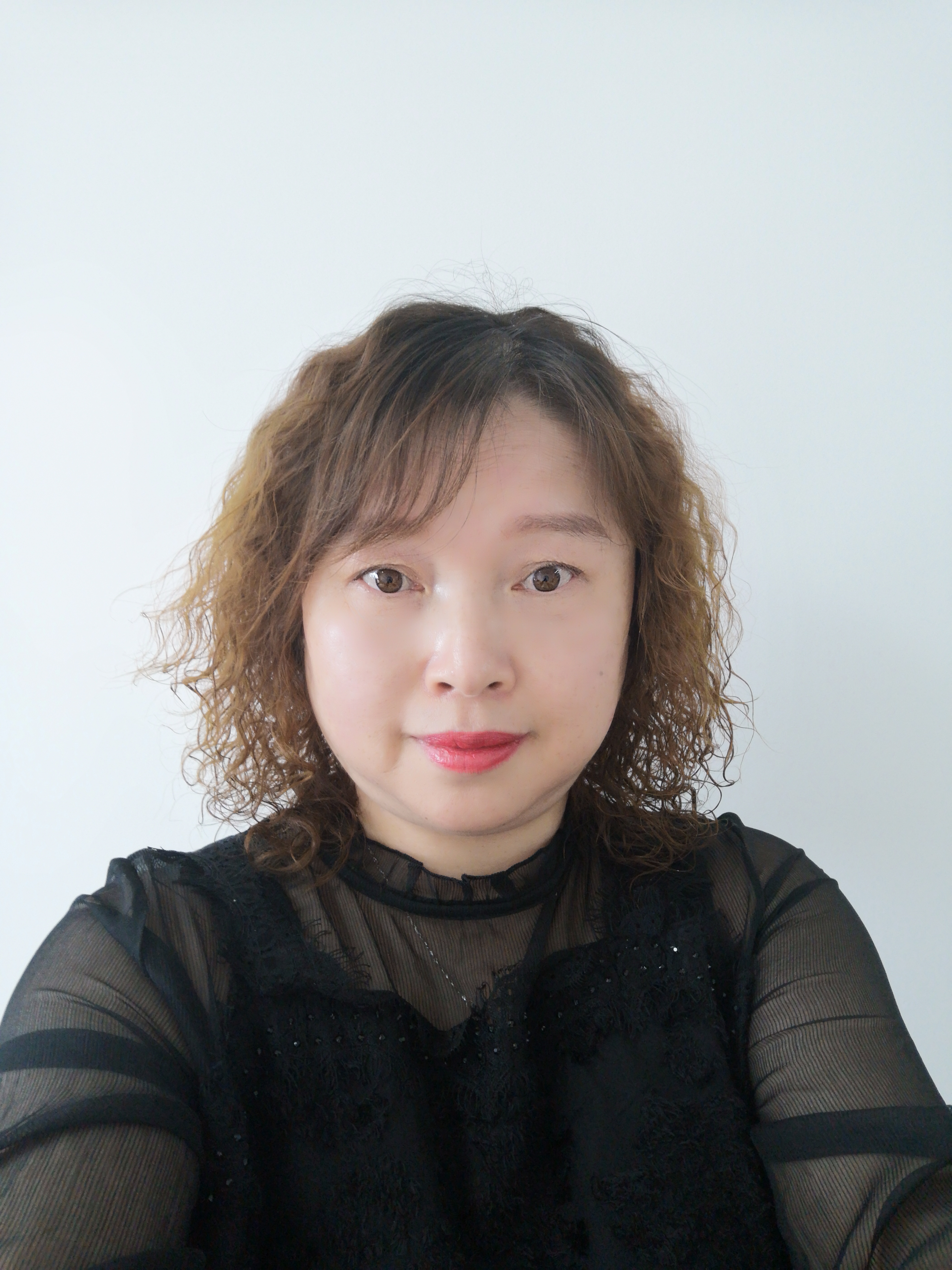 2. 几句话简介 读书使人快乐。读一本好书，就是和高尚的人谈话。唯有不断地读书学习，才使自己不断地成长进步。二、图书信息1. 推荐读物封面图片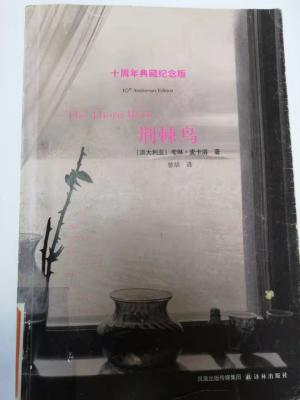 2. 推荐读物信息表为了爱奋不顾身        ——《 荆棘鸟 》荐读奉贤区阳光外国语学校   钱顺妹澳大利亚著名作家考琳• 麦卡洛的长篇小说《荆棘鸟》自1977年问世以后，不仅走红美国，与《教父》同为美国十大畅销书，而且迅速成为风靡全球的“国际畅销小说”。由南京译林出版社出版。出版至今，在二十多个国家长销不衰，曾被多家权威机构列为经典文学作品。作者以荆棘鸟为书名，荆棘鸟是传说虚构的一种奇特的动物，它一生只唱一次歌。从离开巢开始，便执着不停地寻找荆棘树。当它如愿以偿时，就把自己娇小的身体扎进一株最长、最尖的荆棘上，流着血泪放声歌唱。那凄美动人、婉转如霞的歌声使人间所有的声音刹那间黯然失色。一曲终了，荆棘鸟终于气竭命殒，以身殉歌，以一种惨烈的悲壮塑造了永恒的美丽，给人们留下一段悲怆的绝唱。《荆棘鸟》它讲述的是克利里家族传奇式的家族史。以女主人公 梅吉和神父拉尔夫的爱情纠葛为主线，描写了克利里一家三代人的故事，时间跨度长达半个多世纪。拉尔夫一心向往教会的权力，却爱上了克利里家的美丽少女梅吉。为了他追求的“上帝”，他抛弃了世俗的爱情，然而内心又极度矛盾和痛苦。以此为中心，克利里家族十余名成员的悲欢离合也得以展现。爱绝不是占有，而是尊重，舍己，等待，持守，祝福。 爱是完全接纳，而不是按己意去塑造对方。 "我知道你爱我，我可以等待。我总是相信，一个有耐性的男人最终会胜利的。" "为什么你不直截了当地说你爱我？我希望你这样说的！" "不。爱的迹象就摆在那里，要你自己看出它是给你的，如果它是给你的，你一定会明白的。" "朱丝婷，我不会让你改变现在的样子，变成另外一个样。就连你脸上的一个雀斑或大脑里的一个细胞都不会变的。现实的社会当中很多人已经不会爱了，况且一直和金钱挂钩，让人变得很世俗，使得美好的世界总好像缺了点什么。虽然现在离那个时代有点遥远，但是人性中的美好还是应该有的，所以我推荐这部小说《荆棘鸟》，静下心来读一读，品一品，细品。奉贤区阳光外国语学校图书馆书名荆棘鸟荆棘鸟作者考琳麦卡洛出版社译林出版社版次版次2008年6月ISBN978-7-5447-0583-7推荐阅读对象推荐阅读对象成年人阅读来源（√选）学校藏书（√   ）    自购书籍（   ）        公共图书馆借阅（    ）超星电子书（  ）    中文在线电子书（  ）   其他 . 备注（          ）学校藏书（√   ）    自购书籍（   ）        公共图书馆借阅（    ）超星电子书（  ）    中文在线电子书（  ）   其他 . 备注（          ）学校藏书（√   ）    自购书籍（   ）        公共图书馆借阅（    ）超星电子书（  ）    中文在线电子书（  ）   其他 . 备注（          ）学校藏书（√   ）    自购书籍（   ）        公共图书馆借阅（    ）超星电子书（  ）    中文在线电子书（  ）   其他 . 备注（          ）